FOR OFFICE USE ONLY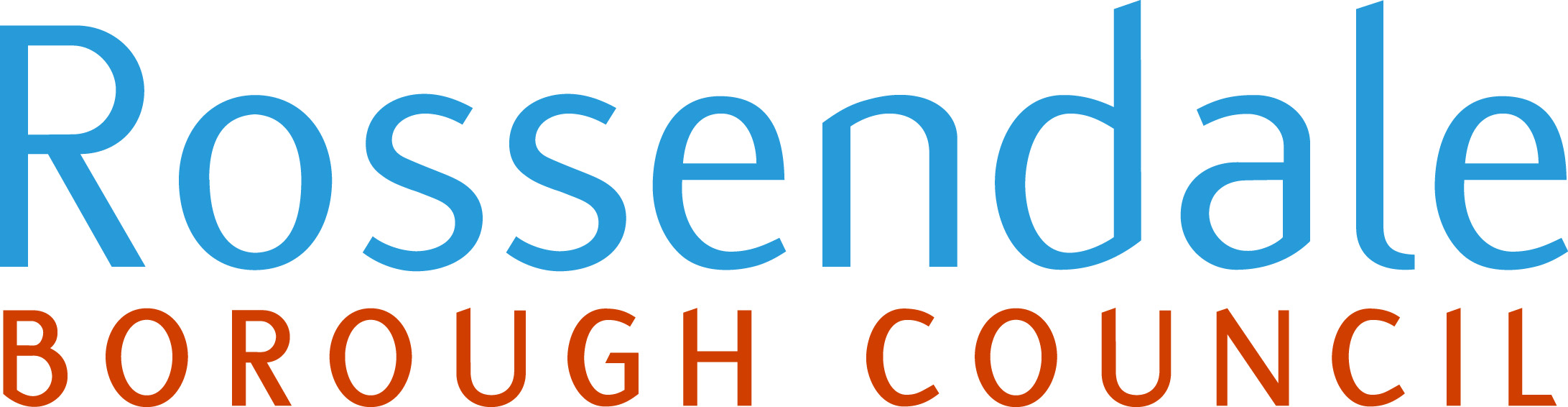 FOR OFFICE USE ONLYRef No:Received:Acknowledged:  Acknowledged:  Self-Build: Register of InterestIndividual EntryRossendale Borough Council Self-Build: Register of InterestIndividual EntryRossendale Borough Council Self-Build: Register of InterestIndividual EntryRossendale Borough Council BackgroundIf you are interested in building or commissioning your own home in Rossendale, please fill in this form to register your interest. You’ll need to meet the Government’s criteria below and complete a separate form depending on whether you would like to register as an individual or as part of an association. Please provide as much information as possible but don’t be put off filling in the form if you can’t answer all the questions. BackgroundIf you are interested in building or commissioning your own home in Rossendale, please fill in this form to register your interest. You’ll need to meet the Government’s criteria below and complete a separate form depending on whether you would like to register as an individual or as part of an association. Please provide as much information as possible but don’t be put off filling in the form if you can’t answer all the questions. BackgroundIf you are interested in building or commissioning your own home in Rossendale, please fill in this form to register your interest. You’ll need to meet the Government’s criteria below and complete a separate form depending on whether you would like to register as an individual or as part of an association. Please provide as much information as possible but don’t be put off filling in the form if you can’t answer all the questions. Eligibility to registerTo be eligible for entry in the register you need to meet the Government’s criteria below:be aged 18 or over;be a British citizen, a national of an EEA State other than the United Kingdom, or a national of Switzerland; andthe property will be your main residence.Eligibility to registerTo be eligible for entry in the register you need to meet the Government’s criteria below:be aged 18 or over;be a British citizen, a national of an EEA State other than the United Kingdom, or a national of Switzerland; andthe property will be your main residence.Eligibility to registerTo be eligible for entry in the register you need to meet the Government’s criteria below:be aged 18 or over;be a British citizen, a national of an EEA State other than the United Kingdom, or a national of Switzerland; andthe property will be your main residence.1. Please indicate if you meet all of the Government’s criteria (see above) for entry in the register for self-build housing.Yes                    No     1. Please indicate if you meet all of the Government’s criteria (see above) for entry in the register for self-build housing.Yes                    No     1. Please indicate if you meet all of the Government’s criteria (see above) for entry in the register for self-build housing.Yes                    No     Declaration:  I confirm that I meet the Government’s criteria for entry in the register for self-build. Signed ……………………………………. …….Date ……………………………………………….Your details2. Title3. First name4. Last name5. Address6. Postcode7. Telephone/Mobile8. Email Address9. Date of Birth 10. Nationality  11. Please tick this box to confirm that you are seeking to occupy a serviced plot of land in Rossendale to occupy as your main residence. 12. Do you want to be kept informed about Rossendale Borough Council’s Local Plan?Yes                   No                                                    13. How would you describe your level of interest in a self-build? (Scale 1-5, 1 definitely interested, 5 slightly interested)1                   2                  3                   4                     5    14. What are your main reasons for wanting to self-build? (please tick the most appropriate boxes)Want to physically build my own house        Want to influence the design    Want a home that has low running costs              Want to be part of building a community    Want a home that I can afford Want an environmentally low-impact scheme     Other (please give details) 15. Have there been any constraints which have prevented you self-building so far? Availability of a site    Access to finance    Availability of a suitable builder     Other (please give details)Location 16. What is your main reason for wanting to self-build in Rossendale? (please tick the most appropriate boxes)Currently live in Rossendale   Previously lived in Rossendale    Have relatives in RossendaleConvenient for workLike the areaOther (please give details)17. Have you registered on any other local authority’s self-build registers?No     Yes (please give details) 18. Within Rossendale, in order of preference, please rank up to three settlements where you would be interested in self-building (Rank 1-3, 1 preferred location, 3 least favourite).Bacup                                                                        LovecloughBritannia                                                                    RawtenstallEdenfield                                                                   ShawforthFacit                                                                          Stacksteads    Goodshaw                                                                 WaterfootHaslingden                                                                WeirHelmshore                                                                 WhitworthOther (please give details)19. My preferred location would be:Urban           Suburban    Village          Rural            20. How important is it to have good transport links nearby?Very                Reasonably    Not very          Not at all          Type of Plot and Property21. What size of plot are you interested in?Single plot                                                    Medium sized plot (5-9 dwellings)                Large sized plot (10 or more dwellings)       Other or undecided (please give details)    22. What type of plot are you interested in?Plot only – no servicing or planning approvalServiced plot with outline planning approvalServiced plot with full planning approval                               Full DIY self build – designed and fully built by yourself      Part self build – designed and partly built by yourselfDesign only self build – your design built by a contractor    Other or undecided (please give details)23. Are you interested in a community / collective self-build scheme?Yes     No       Undecided (please give details)24. Are you interested in a full ownership or shared equity scheme?Full ownership    Shared equityUndecided (please give details)25. What type of property are you interested in building?Detached                Semi-detached    Terraced               26. What type of outside space would you require?Only outside shared space     A small garden or balcony    A large garden                       27. What type of parking would you require?No parking space required    Space for one car                  Space for two cars                 Other (please give details)28. How many people are in your household? (please indicate numbers)AdultsChildren under 18    29. How many bedrooms would you require? (please tick appropriate box) 12345 or more     Financial Position30. What is your annual family income? Less than £5,000                                                       £50,000 - £69,999£5,000 - £9,999                                                         £70,000 - £99,999£10,000 - £19,999                                                     £100,000 or more           £20,000 - £29,999                                                     Prefer not to disclose    £30,000 - £49,999    31. What is the maximum amount you have saved and could definitely afford to pay as a deposit or for the whole build without borrowing additional finance?Less than £5,000                                                       £75,000 - £99,999£5,000 - £9,999                                                         £100,000 - £149,999£10,000 - £24,999                                                     £150,000 - £199,999£25,000 - £49,999                                                     £200,000 or more£50,000 - £74,999                                                     Prefer not to disclose    32. Please indicate the maximum mortgage amount you could realistically access from a bank or building societyLess than £50,000                                                     £200,000 - £299,999£50,000 - £99,999                                                      £300,000 or more£100,000 - £149,999                                                  Prefer not to disclose    £150,000 - £199,999    Getting started33. How long would it take you to start on site if a plot became available?  Under 6 months                                                          18 - 24 months    6 - 12 months                                                              Over 24 months      12 - 18 months34. How long do you expect it to take to complete and occupy your self-build? Less than 1 year                                                        3 - 4 years    1 – 2 years                                                                 Over 4 years2 - 3 years                                                                  Don’t know    Comments or queriesIf you have any comments or queries about this registration please put them below. Data ProtectionWe won’t pass identifiable information from the Register on to anyone outside the Council without the written consent of the person who has registered their details.DisclaimerThis information will be used to provide an indication of the demand for self-build housebuilding in Rossendale and allow the Council to develop policies and sites suitable for self-build development. It is not an application for planning permission, nor indicates that planning permission will be grantedFurther Information Please return this form and any accompanying information by email to forwardplanning@rossendalebc.gov.uk or post to:Self-Build Register Rossendale Borough CouncilForward PlanningThe Business CentreFutures ParkBacupOL13 0BBFurther information and copies of this form are available at www.rossendale.gov.uk/localplan.  If you have any queries please contact a member of the forward planning team at the address or email above or ring us on 01706 217777.Declaration:  I confirm that I meet the Government’s criteria for entry in the register for self-build. Signed ……………………………………. …….Date ……………………………………………….Your details2. Title3. First name4. Last name5. Address6. Postcode7. Telephone/Mobile8. Email Address9. Date of Birth 10. Nationality  11. Please tick this box to confirm that you are seeking to occupy a serviced plot of land in Rossendale to occupy as your main residence. 12. Do you want to be kept informed about Rossendale Borough Council’s Local Plan?Yes                   No                                                    13. How would you describe your level of interest in a self-build? (Scale 1-5, 1 definitely interested, 5 slightly interested)1                   2                  3                   4                     5    14. What are your main reasons for wanting to self-build? (please tick the most appropriate boxes)Want to physically build my own house        Want to influence the design    Want a home that has low running costs              Want to be part of building a community    Want a home that I can afford Want an environmentally low-impact scheme     Other (please give details) 15. Have there been any constraints which have prevented you self-building so far? Availability of a site    Access to finance    Availability of a suitable builder     Other (please give details)Location 16. What is your main reason for wanting to self-build in Rossendale? (please tick the most appropriate boxes)Currently live in Rossendale   Previously lived in Rossendale    Have relatives in RossendaleConvenient for workLike the areaOther (please give details)17. Have you registered on any other local authority’s self-build registers?No     Yes (please give details) 18. Within Rossendale, in order of preference, please rank up to three settlements where you would be interested in self-building (Rank 1-3, 1 preferred location, 3 least favourite).Bacup                                                                        LovecloughBritannia                                                                    RawtenstallEdenfield                                                                   ShawforthFacit                                                                          Stacksteads    Goodshaw                                                                 WaterfootHaslingden                                                                WeirHelmshore                                                                 WhitworthOther (please give details)19. My preferred location would be:Urban           Suburban    Village          Rural            20. How important is it to have good transport links nearby?Very                Reasonably    Not very          Not at all          Type of Plot and Property21. What size of plot are you interested in?Single plot                                                    Medium sized plot (5-9 dwellings)                Large sized plot (10 or more dwellings)       Other or undecided (please give details)    22. What type of plot are you interested in?Plot only – no servicing or planning approvalServiced plot with outline planning approvalServiced plot with full planning approval                               Full DIY self build – designed and fully built by yourself      Part self build – designed and partly built by yourselfDesign only self build – your design built by a contractor    Other or undecided (please give details)23. Are you interested in a community / collective self-build scheme?Yes     No       Undecided (please give details)24. Are you interested in a full ownership or shared equity scheme?Full ownership    Shared equityUndecided (please give details)25. What type of property are you interested in building?Detached                Semi-detached    Terraced               26. What type of outside space would you require?Only outside shared space     A small garden or balcony    A large garden                       27. What type of parking would you require?No parking space required    Space for one car                  Space for two cars                 Other (please give details)28. How many people are in your household? (please indicate numbers)AdultsChildren under 18    29. How many bedrooms would you require? (please tick appropriate box) 12345 or more     Financial Position30. What is your annual family income? Less than £5,000                                                       £50,000 - £69,999£5,000 - £9,999                                                         £70,000 - £99,999£10,000 - £19,999                                                     £100,000 or more           £20,000 - £29,999                                                     Prefer not to disclose    £30,000 - £49,999    31. What is the maximum amount you have saved and could definitely afford to pay as a deposit or for the whole build without borrowing additional finance?Less than £5,000                                                       £75,000 - £99,999£5,000 - £9,999                                                         £100,000 - £149,999£10,000 - £24,999                                                     £150,000 - £199,999£25,000 - £49,999                                                     £200,000 or more£50,000 - £74,999                                                     Prefer not to disclose    32. Please indicate the maximum mortgage amount you could realistically access from a bank or building societyLess than £50,000                                                     £200,000 - £299,999£50,000 - £99,999                                                      £300,000 or more£100,000 - £149,999                                                  Prefer not to disclose    £150,000 - £199,999    Getting started33. How long would it take you to start on site if a plot became available?  Under 6 months                                                          18 - 24 months    6 - 12 months                                                              Over 24 months      12 - 18 months34. How long do you expect it to take to complete and occupy your self-build? Less than 1 year                                                        3 - 4 years    1 – 2 years                                                                 Over 4 years2 - 3 years                                                                  Don’t know    Comments or queriesIf you have any comments or queries about this registration please put them below. Data ProtectionWe won’t pass identifiable information from the Register on to anyone outside the Council without the written consent of the person who has registered their details.DisclaimerThis information will be used to provide an indication of the demand for self-build housebuilding in Rossendale and allow the Council to develop policies and sites suitable for self-build development. It is not an application for planning permission, nor indicates that planning permission will be grantedFurther Information Please return this form and any accompanying information by email to forwardplanning@rossendalebc.gov.uk or post to:Self-Build Register Rossendale Borough CouncilForward PlanningThe Business CentreFutures ParkBacupOL13 0BBFurther information and copies of this form are available at www.rossendale.gov.uk/localplan.  If you have any queries please contact a member of the forward planning team at the address or email above or ring us on 01706 217777.Declaration:  I confirm that I meet the Government’s criteria for entry in the register for self-build. Signed ……………………………………. …….Date ……………………………………………….Your details2. Title3. First name4. Last name5. Address6. Postcode7. Telephone/Mobile8. Email Address9. Date of Birth 10. Nationality  11. Please tick this box to confirm that you are seeking to occupy a serviced plot of land in Rossendale to occupy as your main residence. 12. Do you want to be kept informed about Rossendale Borough Council’s Local Plan?Yes                   No                                                    13. How would you describe your level of interest in a self-build? (Scale 1-5, 1 definitely interested, 5 slightly interested)1                   2                  3                   4                     5    14. What are your main reasons for wanting to self-build? (please tick the most appropriate boxes)Want to physically build my own house        Want to influence the design    Want a home that has low running costs              Want to be part of building a community    Want a home that I can afford Want an environmentally low-impact scheme     Other (please give details) 15. Have there been any constraints which have prevented you self-building so far? Availability of a site    Access to finance    Availability of a suitable builder     Other (please give details)Location 16. What is your main reason for wanting to self-build in Rossendale? (please tick the most appropriate boxes)Currently live in Rossendale   Previously lived in Rossendale    Have relatives in RossendaleConvenient for workLike the areaOther (please give details)17. Have you registered on any other local authority’s self-build registers?No     Yes (please give details) 18. Within Rossendale, in order of preference, please rank up to three settlements where you would be interested in self-building (Rank 1-3, 1 preferred location, 3 least favourite).Bacup                                                                        LovecloughBritannia                                                                    RawtenstallEdenfield                                                                   ShawforthFacit                                                                          Stacksteads    Goodshaw                                                                 WaterfootHaslingden                                                                WeirHelmshore                                                                 WhitworthOther (please give details)19. My preferred location would be:Urban           Suburban    Village          Rural            20. How important is it to have good transport links nearby?Very                Reasonably    Not very          Not at all          Type of Plot and Property21. What size of plot are you interested in?Single plot                                                    Medium sized plot (5-9 dwellings)                Large sized plot (10 or more dwellings)       Other or undecided (please give details)    22. What type of plot are you interested in?Plot only – no servicing or planning approvalServiced plot with outline planning approvalServiced plot with full planning approval                               Full DIY self build – designed and fully built by yourself      Part self build – designed and partly built by yourselfDesign only self build – your design built by a contractor    Other or undecided (please give details)23. Are you interested in a community / collective self-build scheme?Yes     No       Undecided (please give details)24. Are you interested in a full ownership or shared equity scheme?Full ownership    Shared equityUndecided (please give details)25. What type of property are you interested in building?Detached                Semi-detached    Terraced               26. What type of outside space would you require?Only outside shared space     A small garden or balcony    A large garden                       27. What type of parking would you require?No parking space required    Space for one car                  Space for two cars                 Other (please give details)28. How many people are in your household? (please indicate numbers)AdultsChildren under 18    29. How many bedrooms would you require? (please tick appropriate box) 12345 or more     Financial Position30. What is your annual family income? Less than £5,000                                                       £50,000 - £69,999£5,000 - £9,999                                                         £70,000 - £99,999£10,000 - £19,999                                                     £100,000 or more           £20,000 - £29,999                                                     Prefer not to disclose    £30,000 - £49,999    31. What is the maximum amount you have saved and could definitely afford to pay as a deposit or for the whole build without borrowing additional finance?Less than £5,000                                                       £75,000 - £99,999£5,000 - £9,999                                                         £100,000 - £149,999£10,000 - £24,999                                                     £150,000 - £199,999£25,000 - £49,999                                                     £200,000 or more£50,000 - £74,999                                                     Prefer not to disclose    32. Please indicate the maximum mortgage amount you could realistically access from a bank or building societyLess than £50,000                                                     £200,000 - £299,999£50,000 - £99,999                                                      £300,000 or more£100,000 - £149,999                                                  Prefer not to disclose    £150,000 - £199,999    Getting started33. How long would it take you to start on site if a plot became available?  Under 6 months                                                          18 - 24 months    6 - 12 months                                                              Over 24 months      12 - 18 months34. How long do you expect it to take to complete and occupy your self-build? Less than 1 year                                                        3 - 4 years    1 – 2 years                                                                 Over 4 years2 - 3 years                                                                  Don’t know    Comments or queriesIf you have any comments or queries about this registration please put them below. Data ProtectionWe won’t pass identifiable information from the Register on to anyone outside the Council without the written consent of the person who has registered their details.DisclaimerThis information will be used to provide an indication of the demand for self-build housebuilding in Rossendale and allow the Council to develop policies and sites suitable for self-build development. It is not an application for planning permission, nor indicates that planning permission will be grantedFurther Information Please return this form and any accompanying information by email to forwardplanning@rossendalebc.gov.uk or post to:Self-Build Register Rossendale Borough CouncilForward PlanningThe Business CentreFutures ParkBacupOL13 0BBFurther information and copies of this form are available at www.rossendale.gov.uk/localplan.  If you have any queries please contact a member of the forward planning team at the address or email above or ring us on 01706 217777.